

Dzień dobry!Zbliża się rozpoczęcie przedszkola!Pierwszy dzień Waszego dziecka w przedszkolu: Godzina przybycia do przedszkola: Nazwa oddziału przedszkolnego: Numer telefonu do oddziału: Nazwa i adres przedszkola: _____________________________________________________________________________________________________________________Pierwszego dnia zapraszamy do przedszkola na krótką zapoznawczą wizytę. My poznamy was, a wy nas. Wspólnie zaplanujemy przebieg przedszkolnego debiutu waszego dziecka.   Cieszymy się na to spotkanie!Pozdrowienia, 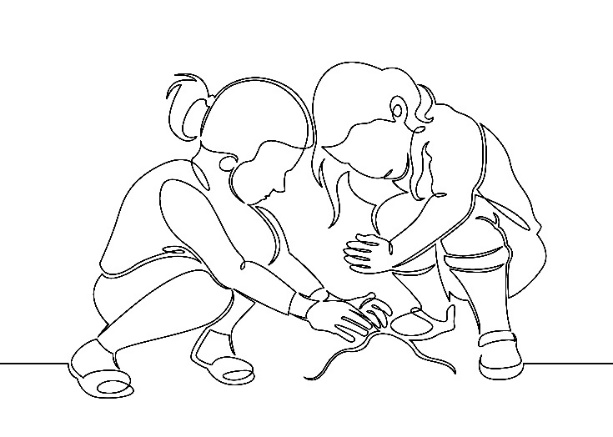 HeiDet nærmer seg barnehagestart! Barnets første dag: Klokkeslettet dere skal møte opp: Avdelingens navn: Telefonnummer til avdelingen: Navn og adresse til barnehagen: _____________________________________________________________________________________________________________________Den første dagen besøker dere barnehagen en liten stund. Vi blir kjent med dere, og dere blir kjent med oss. Sammen planlegger vi hvordan den første tiden i barnehagen skal være.Vi gleder oss til å hilse på dere!Hilsen